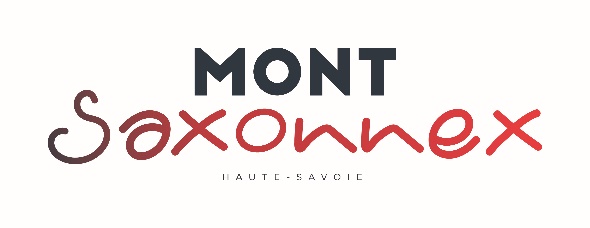 Contenus du site Internet v3MENU MON VILLAGESituation PlanPlan du village en pdf jointAccès : Bienvenue au Mont en toutes saisons ! Vous pouvez venir à Mont-Saxonnex : En voiture : à 20 minutes de Bonneville par Thuet et les gorges du Bronze ou à 15 minutes de Cluses par Scionzier-Marnaz par la RD286.Par l'autoroute : prendre l’A6 (Paris-Lyon) puis l’A40 (Genève-Chamonix). Sortir à Bonneville (sorties 16 ou 17) ou Scionzier (sortie 18).En car : via la compagnie Lisha depuis Genève-Annemasse ou Sallanches, ligne T74 (arrêt Bonneville).Par le train : TGV jusqu'à la gare de Cluses qui se trouve à 10km de Mont-SaxonnexPar avion : Aéroport International de Genève (40km) et aéroport national de Annecy-Meythet (45km)+ un google map sur Mont-Saxonnex Découverte de Mont-Saxonnex Le Mont en trois descriptions Un village au cœur de la natureEn montant à CeniseTerritoire de montagne, le village de Mont-Saxonnex ouvre ses chemins aux amoureux de la nature en quête de liberté et de retour aux sources au cœur de paysages dont on ne se lasse pas. Destination prisée des randonneurs et promeneurs, balade familiale du dimanche, le plateau de Cenise fait partie de ces cadeaux que la nature nous a donnés. Niché à 1600 m d’altitude, la marche d’approche se fait par le plateau des Frachets, vaste étendue suspendue qui invite à la contemplation, sans jamais quitter des yeux les massifs environnants. Été comme hiver, cet espace offre un moment de ressourcement aux sportifs ou aux simples marcheurs. Une faune et flore d’exception : un ambassadeur, le gypaèteOn ne compte plus les nombreuses espèces habitant la faune comme la flore au Mont. Le gypaète barbu, un de ses représentants emblématiques, est un des rapaces les plus rares et menacés en Europe. Pour cause, il ne se reproduit pas avant l’âge de 7 ou 8 ans et donne en moyenne un jeune en envol tous les trois ans. Le Gypaète est spécialisé dans la consommation d’os. En consommant les carcasses, il joue le rôle d’équarrisseur naturel. Il prévient ainsi le développement d’épidémies, casse le cycle de certains parasites et contribue à limiter la pollution des ressources en eau. L’histoire du Gypaète dans les Alpes est étonnante. Éradiqué par l’action de l’homme au début du XXème siècle, qui l’accusait, à tort, de s’attaquer aux troupeaux et d’enlever les enfants, puis de se baigner dans le sang de ses victimes, il est de retour à partir des années 80 grâce au plus vaste programme de réintroduction jamais mis en oeuvre. Mont-Saxonnex a la chance d’abriter un couple, Assignat la femelle et Balthazard le mâle depuis 1988-89. Curieux de nature, vous aurez peut-être la chance de l’observer lors de vos randonnées ! Si vous le souhaitez, vous pouvez participer au suivi de l’observation coordonné par Asters, le Conservatoire des espaces naturels de Haute-Savoie, en charge du programme de réintroduction et de conservation du gypaète.Un village plein de mystères La légende de l’oratoire de la Gouille C'est en empruntant, dès la sortie du village au lieu-dit du Pont-d'en-haut et après avoir longé la carrière des Oulettes, un sentier grossièrement pavé que l'on peut atteindre l’oratoire de la Gouille. Ce sentier, dont on dit qu'il fut autrefois une voie romaine, longe le torrent du Bronze, qui tiendrait son nom de sa couleur sombre en période de crue. Très appréciée pour sa fraîcheur les jours de canicule, cette balade au bord de l'eau peut vite se faire inquiétante quand la lumière du jour décroît, à mesure que l'on progresse dans les sous-bois. En effet, à mi-chemin entre le village et le hameau de la Gouille, après le passage dit du Wuaffié, on peut découvrir, sur la droite du sentier, une excavation pratiquée dans le rocher. A l'intérieur de celle-ci, une statue de la vierge, protégée par une grille de fer, attire l'attention du promeneur étonné. En s'approchant du rocher, il peut également découvrir une stèle de pierre gravée qui donne la clef du mystère et explique la présence de cet oratoire.Etymologie du nom du villageLes interprétations, comme souvent, diffèrent et chacun y accordera le crédit qu’il veut bien. L’abbé Joseph Rennard dans son ouvrage « Histoire du Mont-Saxonnex fait état d’une tradition évoquant un feu qui aurait éclaté à Combaz Bolet une vaste zone de lapiaz, autrefois immense forêt.  Et qui aurait duré 7 ans ! valant à la commune d’être recouverte d’un panache de fumée qui lui aurait donné le nom de « Mons saxorum nigrorum » soit « Mont des rochers noirs ». Cette étymologie paraît, il faut l’avouer, bien peu convaincante. Dans un document daté de 1928, on peut lire « Mons de Sersonay », qui au fil des évolutions phonétiques serait devenu Mont-Saxonnex à partir de 1652. Et si l’on s’en tient à l’étymologie, on reconnaîtra dans cette dénomination, le radical - sax- issu du latin « saxum » signifiant rocher. On peut dès lors faire un rapprochement pertinent avec l’environnement du village : l’église érigée sur un piton rocheux, l’imposante barrière de calcaire du Bargy par exemple.Un village gourmand La recette du RaboletCe plat traditionnel était préparé les journées de gros travaux très tôt le matin par les femmes. La préparation était achevée quand les enfants partaient à l'école ; les femmes mettaient le rabolet à cuire et pouvaient rejoindre les hommes aux travaux agricoles. La cuisson de ce plat se fait traditionnellement dans un moule spécial appelé « rabolire », moule haut en forme de couronne, mais on pourra utiliser une simple casserole. Un plat roboratif et savoureux, à déguster après une belle balade en montagne entre amis, avec un Gamay de Savoie.Ingrédients :1 Kg de pommes de terre 1 épaisse tranche de lard fumé 500 g de pruneaux (secs ou non) 1 bol de raisins secs 2 œufs entiers 1 pot de crème fraîche de la farine sel et sucre 1. Râpez les pommes de terre dans un saladier.
2. Faites revenir à feu doux dans une poêle les lardons fumés, ajoutez les pruneaux et les raisins secs, ainsi qu'un peu de sucre.
3. Mélangez les pommes de terre, les lardons, les pruneaux et les raisins, ajoutez les 2 œufs, 1 cuillérée de farine, la crème fraîche et un peu de sel. 
4. Si vous utilisez une rabolire, faites cuire au bain-marie pendant 3 heures. Si vous n'avez pas de rabolire, enveloppez votre préparation dans un torchon fermé par une ficelle, et faîtes cuire au bain marie pendant la même durée. Le temps de cuisson sera ramené à 1 h si vous préférez utiliser la cocotte-minute.Bienvenue à Mont-Saxonnex... ou comme on dit par chez nous, bienvenue à Mont-Sax, bienvenue au Mont ! Histoire Mont-Saxonnex, à la croisée du tempsBien situé, entre Genève, Chamonix et Annecy, Mont-Saxonnex domine la vallée de l’Arve.  Village d’altitude regroupant six hameaux, dont le territoire s’étend sur 2 860 ha, étagé entre 580 et 2438 mètres, Mont-Saxonnex a forgé des générations de montagnards, qui répondent au patronyme de Dumonts. Mont-Saxonnex affiche une belle vitalité. À faible distance des pôles urbains de la vallée, le village a su éviter l’exode vers la ville et a gagné des habitants au fil des années (1718 habitants – recensement de 2020). Les Dumonts sauront raconter la chance de pouvoir profiter du cadre d’exception et du confort d’un village avec toutes les commodités et les services de proximité nécessaires au quotidien. Résolument tourné vers la modernité sans compromettre son identité de village de montagne, Mont-Saxonnex sait constamment se réinventer. Village de paysans, qui vivaient chichement du produit de la terre qu’ils cultivaient et de leur bétail, les Dumonts se sont ensuite tournés vers d’autres sources de revenus lorsqu’apparurent les prémices d’une industrie qui allait changer les modes de vie, l’horlogerie et le décolletage. La commune a ensuite profité du ski et du tourisme d’hiver pour se développer. Désormais Mont-Saxonnex voit encore sa physionomie se transformer et se donne les cartes nécessaires pour développer sa vocation touristique 4 saisons. Loin du tourisme de masse, la commune cultive ses atouts pour tous les amoureux de la tranquillité et des plaisirs proches de la nature. PatrimoineMont-Saxonnex, votre destination détenteEn quelques pas en direction de la chaîne du Bargy dans un environnement préservé, le temps s’arrête, les soucis de la vie quotidienne s’estompent. Les paysages coupent le souffle là où la nature a gardé tous ses droits, son authenticité et sa beauté. Le lac Bénit et le plateau de Cenise sont de fabuleux écrins et nombreux sont les trésors cachés qui y habitent : le tétras-lyre, le triton alpestre, l'alyte accoucheur et le damier de la succise. Surprenant, étourdissant, émouvant, le village dévoile de multiples visages insoupçonnés et de véritables joyaux du patrimoine via ses chemins de randonnées : le belvédère du Faucigny et l'église, la cascade du dard, les Frachets, le retable de la chapelle de Pincru, les yeux du Bargy, la gorge du Cé, l'oratoire de la Gouille... Sans oublier les remontées mécaniques ouvertes hiver comme été permettant de découvrir et profiter des joies de la montagne, toujours à échelle humaine. Après un moment d'évasion riche en émotions, il est temps de faire frémir les papilles avec les charcuteries du pays, les fromages de la chèvrerie, une assiette de beignets de pommes de terre ou en dégustant une pâte d'ours et une tranche de bescoin. Loin du tumulte des foules, de l’agitation urbaine, du bruit et de la pollution, Mont-Saxonnex est un havre de paix tel un balcon enchanté sur la vallée de l’ArvePlus d’informations sur le patrimoine naturel et culturel : Cluses Arve & Montagnes Tourisme : coordonnées + lienAjouter une sous-rubrique « présentation » avant « histoire » et « patrimoine »Vie municipaleConseil Municipal : reprendre le trombinoscope du site actuel en attendant la dernière version en coursComptes-rendus : reprendre les comptes-rendus de 2015 à maintenant en mettant les 3 dernières années en avant et les autres en archivesServices municipauxService administratifSecrétariat Général04 50 96 90 56mairie@mont-saxonnex.frAccueil, Urbanisme, Etat civil, Elections04 50 96 90 56mairie@mont-saxonnex.frLocation de salles04 50 96 90 56mairie@mont-saxonnex.frService enfance & JeunesseResponsable du service Enfance & Jeunesse04 50 18 04 63enfance.jeunesse@mont-saxonnex.frDirecteur adjoint du service Enfance & Jeunesse04 50 18 04 63accueildeloisiris@mont-saxonnex.frServices techniquesDirection des services techniquesmairie@mont-saxonnex.frStation de ski de Mont-SaxonnexChef d’exploitation des remontées mécaniques04 50 96 90 56mairie@mont-saxonnex.frRégie service des remontées mécaniques04 50 96 90 56telemont@mont-saxonnex.frAgence Postale CommunaleAccueil de l’agence04 50 90 13 70Démarche participativeEnvironnementRiche de chaque moment d’échanges et de propositions, la Participation Citoyenne s’organise à Mont-Saxonnex.
Objectifs :
> faire évoluer notre démocratie locale et donner à chaque citoyen le moyen de 
s’impliquer de manière éclairée dans les choix d’avenir du village.
> favoriser l’élaboration et l’aboutissement d’un projet de développement raisonné, 
durable et partagé, en impliquant le plus largement possible les Dumonts dans un cadre 
facilitant la concertation.
À tout moment, vous êtes toutes et tous invités à rejoindre les groupes de réflexion qui se sont constitués autour des thématiques de l’environnement, du développement touristique et du bien vivre ensemble.
Des propositions ont été émises sur chacune d’elles, elles seront priorisées, travaillées, étudiées, et pour certaines d’entre elles mises en œuvre.Propositions du Groupe environnement9 octobre 2021T : Terrains privés, médiation citoyenne avec propriétaires, entretenir pour eux
D : Avoir un local ressourcerie, gratuiterie
E : Avoir un terrain culture de plantes/écoles
A : Enlever un jour de chasse dans le week end (compenser par un autre en semaine)
J : Avoir un verger conservatoire + production pommes + ateliers école
H : Développer covoiturage
K : Évaluer bilan carbone des projets avant de décider leur engagement
U : Lancer un appel à prêt terrains/vergers
G : Avoir un transport en commun vers la vallée
O : Créer de cheminements logiques montagnes et entretenir les sentiers de ballade
V : Exiger des bûcherons qu’il fassent le travail correctement et ramassent branchages chemins
P : Installer des panneaux pédagogiques sensibilisation Nature
W : privilégier les coupes douces parcelle communales
B : Panneaux indicateurs de vitesse aux entrées de village
F : Avoir un terrain jardin partagé (Malsaire)
I : Ouvrir les transports scolaires à tous
L : Aménager des mares
R : interdire l’utilisation de plastiques pour la décoration du village
S : Payer les poubelles au poids
M : Créer une centrale à bois ( bois mort) : énergie verte
N : Connecter tout le monde au tout à l’égoût
C : Débétonner la cour d’école
Q : 1j de chasse à l’arc (plutôt que retrait d’une journée) Vous souhaitez intégrer le groupe ou avoir plus d’informations : Commission Coordination de la Démocratie Participative consultationcitoyenne@mont-saxonnex.fr mettre "consultation citoyenne" en objet du mail Vivre ensembleRiche de chaque moment d’échanges et de propositions, la Participation Citoyenne 
s’organise à Mont-Saxonnex.
Objectifs :
> faire évoluer notre démocratie locale et donner à chaque citoyen le moyen de 
s’impliquer de manière éclairée dans les choix d’avenir du village.
> favoriser l’élaboration et l’aboutissement d’un projet de développement raisonné, 
durable et partagé, en impliquant le plus largement possible les Dumonts dans un cadre 
facilitant la concertation.
À tout moment, vous êtes toutes et tous invités à rejoindre les groupes de réflexion qui se sont constitués autour des thématiques de l’environnement, du développement touristique et du bien vivre ensemble.
Des propositions ont été émises sur chacune d’elles, elles seront priorisées, travaillées, étudiées, et pour certaines d’entre elles mises en œuvre.Groupe Vivre Ensemblepropositions du 9 octobre 2021Ralentir la vitesse de circulation dans l’ensemble du villageCréer un trottoir pour traverser le villageMettre en place un café associatif, lieu convivial, animationsCréer une colocation SéniorCréer des locaux adaptés pour la BibliothèqueFaire faire des panneaux informatifs par les enfants Organiser des réunions de quartier avec les élus pour les connaître Créer un coeur de village avec une place, resto, ... Mettre en place du covoiturage et informer xxx(jardins partagés)xxx Créer des échanges sportifs, culturels, entre les Gentianes et les DumontsAvoir plus de passages piétons mieux sécurisésFaire des échanges intergénérationnels avec l’école primaireCréer du lien entre personnes âgées, et entraide avec les habitants.Ouvrir le bulletin municipal aux associationsMettre en place un conseil municipal des jeunes (primaire)Créer un système mobilité entre Mont et vallée (marché, santé,…) Proposer une salle pour les jeunes faire du bruit/concerts.Améliorer la communication des habitants auprès des habitants Créer des séances ’fun’ pour accueillir les nouveaux habitantsComprendre pourquoi il n’y a pas plus de participation des habitants Étendre le réseau Proximiti au Mont Remettre en place les évènements festifs du Mont (15 Août, …) Aménagement de sentiers vélo et intégration avec sentiers piétons. Proposer un local pour présence médecin au moins 1j/mois. Construire un coeur de village révolutionnaire sur piloti Garde champêtre pour rappeler les règles Toilettes publiques (création Pincru + mieux signaler) Impliquer les Dumonts natifs dans les projets Garde champêtre pour verbaliserVous souhaitez intégrer le groupe ou avoir plus d’informations : Commission Coordination de la Démocratie Participative consultationcitoyenne@mont-saxonnex.fr mettre "consultation citoyenne" en objet du mail TourismeRiche de chaque moment d’échanges et de propositions, la Participation Citoyenne 
s’organise à Mont-Saxonnex.
Objectifs :
> faire évoluer notre démocratie locale et donner à chaque citoyen le moyen de 
s’impliquer de manière éclairée dans les choix d’avenir du village.
> favoriser l’élaboration et l’aboutissement d’un projet de développement raisonné, 
durable et partagé, en impliquant le plus largement possible les Dumonts dans un cadre  facilitant la concertation.
À tout moment, vous êtes toutes et tous invités à rejoindre les groupes de réflexion qui se sont constitués autour des thématiques de l’environnement, du développement touristique et du bien vivre ensemble.
Des propositions ont été émises sur chacune d’elles, elles seront priorisées, travaillées, étudiées, et pour certaines d’entre elles mises en œuvre.Groupe TourismePropositions du 16 octobre 2021Penser chaque projet dans un esprit 4 saisonsPenser chaque projet dans un esprit écoresponsableDévelopper le tourisme culturel (historique, concerts, évènements festifs, …)Temps d’échange : Quel tourisme pour Mont 2030 + bilan depuis 1980Concours de bonhomme de neigeLocation de vélo au MontMieux communiquer (cohérence avec vision rayonnement local/régional)Mont-Sax : Zone sans survol (hélicoptères)Luge 4 saisons (ascenseur)Déplacer coeur de station à MorsullazMoments de concertation ‘avant-saisons’ (Office/Asso/Pro/Municipalité)Remonter Pistes Baby à MorsullazTravailler, cartographier, baliser chemins de randonnées en circuitsTravailler activités raquettes + ski de randoAméliorer concertation avec professionnels du ski et du tourismeDévelopper activités de fin de journée (afin que touristes restent sur le Mont)Générer plus d’évènements sportifs Démarches pour attirer professionnels :l’Hermine, le JalouvreÊtre un village étape de grands évènements (TDF, chiens de traineaux, …)Travailler activité véloProposer des animations inter-villagesGérer le flux touristique -circulation+personnes- Frachets et Lac BénitMettre en valeur site escalade de MalsaireTyrolienne de Gorge du Cé à ValléeDévelopper ski de fond au MontDévelopper agrotourisme (soutien à l’agropastoralisme et sylvo-agriculture)Créer Parking Frachets (+WC, poubelles, …)Enneigeurs et retenues collinaires sur le domaineProposer un bassin de loisir (notamment pour détourner de baignade au lac Bénit)Vous souhaitez intégrer le groupe ou avoir plus d’informations : Vous souhaitez intégrer le groupe ou avoir plus d’informations :
Commission Coordination de la Démocratie Participative consultationcitoyenne@mont-saxonnex.fr
(mettre « consultation citoyenne » en objet du mailMarchés publicsLes collectivités publiques lancent des marchés dans le seuil de certains montants. Tout savoir sur les marchés et leur fonctionnement : https://www.service-public.fr/professionnels-entreprises/vosdroits/N31387Pour être candidat, plusieurs formulaires sont à remplir :récupérer les documents sur le site actuelLes marchés publics de la mairie de Mont-Saxconnex sont gérés par l’intercommunalité. Rendez-vous sur le site de Cluses Arve & Montagnes pour connaître les marchés en cours :https://www.2ccam.fr/fr/communaute-de-communes/marches-publics/Plateforme des marchés publics en cours :http://mp74.aws-achat.info/Mon(t) PanoramaIntercommunalitéLa communauté de communes Cluses Arve & montagnes (2CCAM) a été créée par arrêté préfectoral publié le 16 juillet 2012 pour une prise d’effet au 1er janvier 2013. La 2CCAM s’étend sur 10 communes : avec 3 types de territoire :5 communes occupent la vallée où l’économie dominante est l’industrie (Cluses, Magland, Marnaz, Scionzier et Thyez)4 villages se positionnent au balcon de la vallée avec une économie tournée vers l’agriculture et le tourisme (Mont-Saxonnex, Nancy-sur-Cluses, Le Reposoir et Saint-Sigismond)2 stations de ski de renommée internationale, Les Carroz et Flaine, sur les communes d’Arâches-la-Frasse et Magland, attirent des milliers de touristes chaque année.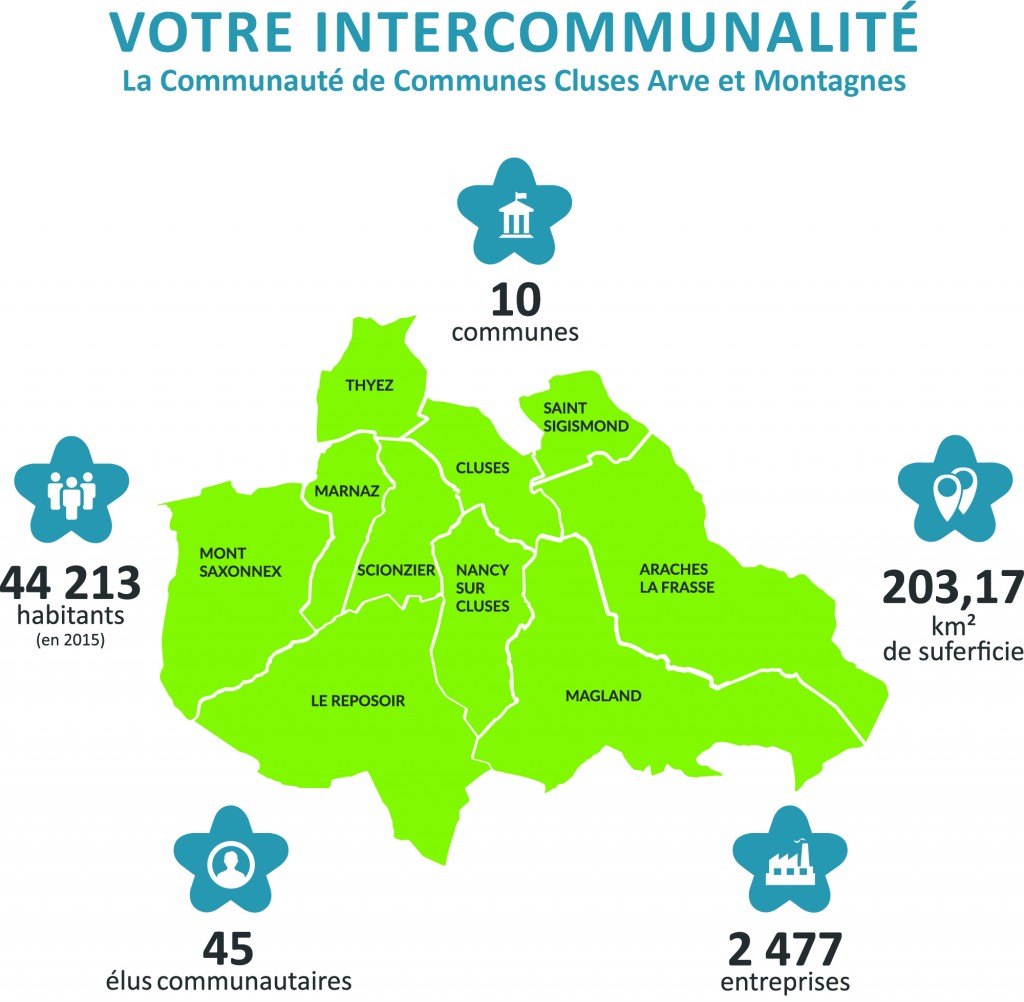 La 2CCAM recense 46 892 habitants au 1er janvier 2020 sur son territoire. Ce nombre est en augmentation sur les 10 dernières années. Elle dénombre également 7328 résidences secondaires et 2080 logements vacants pour porter le total de logements à 28 369 selon les chiffres publiés par l’INSEE en 2019.Retrouvez les comptes-rendus de Cluses Arve & Montagnes (lien)Suivez l’actualité de Cluses Arve & Montagnes (lien)Autres structuresLes élus de Mont-Saxonnex participent activement aux réflexions et aux orientations de différents organismes :> Association des communes forestières de Haute-Savoie : Etienne Bonnaz (délégué), Pierre-Emmanuel Cavarec (suppléant)> Commission Locale chargée de l'évaluation des charges transférées de la Communauté de communes Cluses Arve & Montagnes - CLECT : Frédéric Caul-Futy et Chantal Chapon> Les Cuisines du Faucigny : Chantal Chapon> Syndicat intercommunal des Frachets-Cenise-Solaison : Frédéric Caul-Futy et Marc Guffond> Plan Pastoral Territorial "Fier-Aravis" - PPT Fier Aravis : Etienne Bonnaz (délégué), Frédéric Caul-Futy (suppléant)> Syndicat des énergies et de l'Aménagement numérique en Haute-Savoie - SYANE : Pierre-Emmanuel Cavarec> Régie Intercommunale du Traitement des Eaux de Bonneville (RITE) MENU VIE QUOTIDIENNEDémarches administrativesReprendre les liens actuelsPLU urbanismePlan local d’urbanismereprendre les textes + documents téléchargeables de la page actuelle en attendant le retour des élushttp://www.mont-saxonnex.fr/index.php/vie-pratique/urbanisme-pluUne permanence mensDémarches urbanismeUn guichet unique : Mairie de Mont-SaxonnexRoute de l'Église74130 Mont-Saxonnex04 50 96 90 56mairie@mont-saxonnex.frMode d’emploiVous réfléchissez à un projet : besoin de renseignements, quelles démarches ?Contacter ou venez à la mairie ou suivez le guide en ligne (lien)Votre projet est avancé : Consultez l’architecte-conseil en mairie afin d’accompagner votre projet aux niveaux architectural et réglementaire.Une permanence a lieu une fois par mois les mardis de 9h à 12h.Rendez-vous sur réservation au 04 50 96 90 56Votre projet est en accord avec l’avis de l’architecte-conseil :Déposez votre demande de permis en mairieVotre projet est transmis au service d’instruction des Autorisations du Droit des Sols géré par la Communauté de Communes Cluses Arve et Montagnes (2CCAM)www.2ccam.fr/fr/vos-services/urbanismeVos actes : Certificats d’urbanisme (lien)Déclarations préalables de travaux (lien)Permis de construire (lien)Permis de démolir (lien)Permis d’aménager (lien)ProjetsPROJET D'AMÉNAGEMENT DE LA TRAVERSÉE DU CHEF LIEUSuite à l'enquête conjointe préalable à la déclaration d'utilité publique et parcellaire, ordonnée par arrêté préfectoral n° PREF/DRCL/BAFU/2020-0058 en date du 31 juillet 2020, qui a eu lieu à la mairie du 21 septembre au 21 octobre 2020, le rapport et les conclusions du commissaire-enquêteur sont consultables pendant un an à compter du 11 janvier 2021. Les documents sont également consultables sur demande à l'accueil de la mairie dans le même délai.> Consulter le rapport et les conclusions du commissaire-enquêteur - partie 1 (document à reprendre sur le site actuel)> Consulter le rapport et les conclusions du commissaire-enquêteur - partie 2 (document à reprendre sur le site actuel)Plus d'informations : mairie de Mont-Saxonnex - 04 50 96 90 56Sécurité Publique et environnementalPlan communal de sauvegarde (PCS)Document jointPlan de prévention des risques naturels prévisibles (PPRN)Document jointSécurité TranquillitéPoliceLa commune de Mont-Saxonnex n’a pas de police municipale et dépend de la gendarmerie de Marignier Saint-Jeoire : 04 50 89 57 20Circulation et stationnementLe stationnement continu des véhicules sur les parkings publics ne doit pas être supérieur à 7 jours et ce dernier ne doit pas gêner le déneigement des voies communales, sous peine d'enlèvement et de mise en fourrière.Nous vous rappelons que par arrêtés municipaux permanents, pendant la période du 1er décembre au 31 mars inclus, la circulation des véhicules dans les rues du Crézano, chemin du Raccordement et Route du Front de Neige est strictement réglementée (sens unique de circulation). Tout contrevenant s'expose à poursuite, engage sa responsabilité en cas de collision et pourra être tenu pénalement responsable de tout incident.Nuisances sonoresToutes les activités bruyantes de jardinage (tondeuse à gazon, taille-haies, tronçonneuse, broyeur de végétaux…) et de bricolage en extérieur (perceuse, scie mécaniques)… sont réglementées par la Préfecture afin de garantir la tranquillité de tous. Les petits travaux en extérieur ne peuvent être effectués que :> les jours ouvrables de 8h à 20h> les samedis de 9h à 12h et 14h30 à 19h> les dimanches et jours fériés de 10h à 12hPlus d’informations : consulter l’arrêté préfectoral n° 324 DDASS/2007 du 26 JUILLET 2007 sur haute-savoie.gouv.frBien VivreLe service d’éclairage public est interrompu de manière permanente de minuit à 5h du matin. L’extinction de l’éclairage public concerne l’ensemble du village hormis les routes départementales de la traversée du village : RD 286 (Route de Cluses, Rue de la Gorge du Cé et Route de Bonneville) et RD 186 (Route de Brison). Si vous rencontrez des animaux errants, vous pouvez contacter Animaux-secours qui intervient pour la commune au 04 50 36 02 80.Numéros utilesNuméros d'urgenceAppel d’urgence européen : 112Appel d’urgence pour les personnes avec des difficultés à entendre ou à parler : 114SAMU : 15POMPIERS : 18Centre antipoison et de toxicovigilance de Lyon : 04 72 11 69 11PHARMACIE DE GARDE : 3237Violences femmes info : 3919Service national d’accueil téléphonique pour l’enfance en danger : 119Service national maltraitance de personnes âgées ou handicapées : 3977Numéros utilesGestion des déchetsDéchetterie de Mont-SaxonnexLa déchetterie est gérée par la Communauté de Communes Cluses Arve & Montagnes (2CCAM).La déchetterie de Mont-Saxonnex se trouve dans la zone artisanale de Pleine Mouille, à la sortie du village en direction de Cluses. Elle est conçue et aménagée pour accueillir gratuitement les particuliers. Contact : 04 50 96 29 47Plus d’informations : www.2ccam.fr/fr/assainissement-dechets/gestion-des-dechetsHoraires d’ouverture :1er avril-31 octobre :Lundi : 15h-19hMercredi : 10h-13hVendredi : 15h-19hSamedi : 10h-13h et 14h-19hDimanche : 9h-12hFermée les jours fériés1er novembre-31 mars :Lundi : 14h-17hMercredi : 10h-13hVendredi : 14h-17hSamedi : 10h-13h et 14h-17hFermée les jours fériésEn dehors de ces horaires, rendez-vous aux déchetteries de Scionzier ou Thyez.Horaires et informations : www.2ccam.fr/fr/assainissement-dechets/gestion-des-dechetsRubrique « DECHETTERIES - Où trouver votre déchetterie et comment trier ? »Déchets acceptés : équipements électriques et électroniquesencombrants, huiles (vidange, friture…)peinture/vernis/collespneumatiquesmétauxpiles/batteriesdéchets vertsboiscartons/papiersgravatsL’ambassadrice du tri de la 2CCAM répond à vos questions sur :le tri de vos emballagesl’achat d’un composteurla gestion de vos déchets verts04 57 54 22 03nelly.martinez@2ccam.frPoint de collecte (sous-rubrique à enlever)Collectes    des ordures ménagères Les collectes  La collecte des ordures ménagères a lieu le lundi ou le jeudi matin selon les périodes de l’année. La collecte est gérée par la Communauté de Communes Cluses Arve & Montagnes (2CCAM)Plus d’informations : 04 57 54 22 16www.2ccam.fr/fr/assainissement-dechets/gestion-des-dechetsHoraires des collectes :Des vacances de Noël à la fin des vacances d’avril : lundi et jeudi matinDe la fin des vacances d’avril au 1er mercredi de juillet : lundi matinDu 1er mercredi de juillet au dernier mercredi d’août : lundi et jeudi matinDu dernier mercredi d’août aux vacances de Noël : lundi matinEau & assainissementEau potableLa commune réalise la création et le renouvellement des conduites d’eau potable. L’exploitation du réseau (distribution, maintenance, dépannage, recherches et réparations de fuites et de casses, renouvellement de certains équipements, contrôles réglementaires) est déléguée à un prestataire privé via un contrat d’affermage (délégation de service public). Le contrat en cours signé avec la SAUR au 1er janvier 2018 arrivera à son terme au 31 décembre de cette année. Actuellement le délégataire est la SAUR.Contact SAUR clients : 04 57 38 50 00Plus d’informations : www.saurclient.frSAUR dépannage 24/24 : 04 57 38 50 08Assainissement (à la place de « eau assainissement »)Le service public de l’assainissement des eaux usées comprend l’assainissement collectif (ou tout-à-l’égout) et l’assainissement non collectif (ou fosse septique individuelle). Les deux services sont gérés par la Communauté de Communes Cluses Arve & Montagnes (2CCAM).L’assainissement non collectif (ANC) Les différentes missions du service public de l’assainissement non collectif (SPANC) sont réalisées par le personnel de la 2CCAM et par un prestataire privé, aujourd’hui le cabinet Nicot Ingénieurs Conseils. Ces missions concernent le contrôle de la conception des nouvelles installations avant travaux (installations neuves ou à réhabiliter), le contrôle de bonne exécution de l’installation avant remblayage, la vérification périodique du bon fonctionnement et de l’entretien des installations (tous les 10ans).Plus d’informations : www.2ccam.fr/fr/assainissement-dechets/assainissement-collectif-et-non-collectifContact : 04 57 54 22 02  (service fermé le mercredi)L’assainissement collectifla collecte des eaux usées est assurée par la 2CCAM qui réalise la création des ouvrages de collecte (conduites souterraines, postes de refoulement…). Le réseau de collecte est exploité par un prestataire privé via un contrat d’affermage (délégation de service public) conclu par la communauté de communes. La société Suez est le titulaire du contrat en cours.Le réseau de transport des eaux usées, du ressort du syndicat H2Eaux, est exploité par la RITE.La dépollution des eaux usées est réalisée par la station d’épuration de Bonneville pour l’ensemble du village, sauf le hameau d’Alloup, dont les eaux usées sont traitées par la station d’épuration de Marignier. Les eaux propres en sortie de ces deux usines de dépollution sont rejetées dans l’Arve.Plus d’informations : www.2ccam.fr/fr/assainissement-dechets/assainissement-collectifContact : 04 57 54 22 00 (touche 3)Location de sallesPour plus d’informations sur les conditions de location ou pour visiter une salle, contactez la mairie au 04 50 96 90 56 ou par mail à mairie@mont-saxonnex.frDocuments utilesPour toute réservation de salles, faites une demande écrite par courrier ou par mail à la mairie en précisant la date de l'évènement, la salle souhaitée, le nombre de personnes et le type d'évènement. Une fois votre demande validée, remplissez les documents contractuels et passez en mairie les remettre  et déposez les en mairie avec une attestation d’assurance responsabilité civile, le chèque de caution et le chèque de location.Salles du Belvédère PresbytèrePresbytère  Salle du Belvédère- route de l’ÉgliseCapacité : 70  55 personnes assises, 100 80 personnes debout Équipement : tables, chaises, kitchenette, sonorisation et projection Durée : de la demi-journée à plusieurs joursTARIF (voir document ci-joint)Salle AgyCapacité : 28 personnes assises, 36 personnes debout Équipement : tables, chaises et projectionDurée : la journéeTARIF (voir document ci-joint)Salle des Fêtes600 Rue de la Gorge du Cé74130 Mont-SaxonnexCapacité : 150 personnes assises, 200 personnes deboutEquipement : tables, chaises, kitchenette, sonorisation et projectionDurée : de la demi à journée à plusieurs joursTARIFS :CHALET DU BOURGEALAdressePlace du Bourgeal
74130 Mont-SaxonnexCapacité150 personnes assises, 200 personnes deboutEquipementtables, chaises, kitchenette, sonorisation et projectionDuréede la demi-journée à plusieurs joursTarifSoirée des sociétés 185 €
Vin d’honneur 1/2 journée 205 €
Vin d’honneur Mariage baptême 1 jour 260 €
Vin d’honneur Mariage baptême 2 jours 365 €
Mariage et soirée pers extérieure de la commune 1 jour 365 €
Mariage et soirée pers extérieure de la commune 2 jours 470 €
Journée supplémentaire 105 €
Caution 500 €DisponibleYourte210 Rue du Front de neige74130 Mont-SaxonnexCapacité : 30 personnes assises, 50 personnes deboutEquipement : tables et chaisesDurée : la journéeLocation uniquement en dehors de la période d’ouverture du domaine skiableTARIFSPDF (documents en cours de mises à jour)> contrat de location> règlement intérieurCalendrier dynamiqueConsultez la disponibilité des salles n’importe où et à n’importe quel moment!Infos travaux Sera rempli en temps voulu (en janvier)Agence Postale CommunaleL’Agence Postale Communale se situe est située dans l’espace multi-services, avec le bureau d’information touristique du Mont, au 3 Place de la Villia. La levée du courrier a lieu du au à 14h15.En cas de fermeture de l’Agence Postale Communale sur une ou plusieurs semaines (congés de l’agent), les lettres recommandées et les colis sont descendus sont à disposition au centre de tri d’Ayze où ils y sont mis à la disposition des clients. Pour toute opération spécifique, En complément, l’Agence Postale de Marnaz est ouverte du lundi au samedi de 9h à 12h.Contact : 04 50 90 13 70Horaires d’ouverture :Lundi : 14h-17h30Mardi : 14h-17h30Jeudi : 14h-17h30Vendredi : 14h-17h30Samedi : 9h15-11h45MENU FAMILLE & SOLIDARITEMettre les sous rubrique dans l’ordre suivant :Petite enfanceécoleportail familleajouter « inscription service Enfance & jeunesse »cantinegarderieaccueil de loisirs (pas centre de loisirs)transports scolairesPetite EnfanceLa commune ne dispose pas de crèche mais plusieurs assistantes maternelles exercent sur la commune.Liste du Conseil DépartementalL’association les P ‘tits Dumonts vous accueille le jeudi matin dans la salle des fêtes et propose des activités pour les enfants de 0 à 3 ans. esbargy@gmail.comécoleL’école est située au 600 Rue de la Gorge du Cé. Le groupe scolaire est composé de la maternelle et de l'élémentaire,  dirigé par Sandrine PELLIER-Cuit. L’école compte 6 classes pour la rentrée 2021-2022 :- Petites / Moyennes sections maternelle : Clotilde LESOURD (29 élèves)- Grandes sections maternelle /CE1 : Marianne Fleury (25 élèves)- CP/ CE1 : Christelle FOISSY (24 élèves)- CE2 : Magali PILLON (24 élèves)- CM1 : Angélique ALVOET (22 élèves)- CM2 : Sandrine PELLIER et Angélique LAGARRIGUE (25 élèves)Vacances - Année scolaire 2021/2022Vacances de la Toussaint : samedi 23 octobre au dimanche 7 novembre 2021Vacances de Noël : samedi 18 décembre 2021 au dimanche 2 janvier 2022Vacances d'hiver : samedi 12 février au dimanche 27 février 2022Vacances de printemps : samedi 16 avril au dimanche 1er mai 2022Grandes vacances : mardi 7 juillet 2022FRAIS DE SCOLARITE INSCRIPTIONL’inscription à l’école se fait à partir de janvier. Les familles doivent venir en mairie avec justificatif de domicile, carte d’identité, livret de famille, carnet de vaccination et attestation d’assurance responsabilité civile. Les frais de scolarité pour les élèves de la commune de résidence sont de 80 €/année scolaire. L’inscription scolaire s’effectue à partir du mois de janvier auprès de la mairie.  Les pièces à fournir sont :Justificatif de domicile,Carte d’identitéLivret de famille,Carnet de vaccination à jour ou certificat du médecin traitantAttestation de responsabilité civile,Formulaire d’inscription (à solliciter auprès de la mairie)Plus d’informations : école de Mont-Saxonnex 04 50 96 96 41 ce.0740594U@ac-grenoble.frInscription service Enfance & jeunesseLe service Enfance & Jeunesse, situé dans les locaux de l’école, vous propose des services complets pour vos enfants : cantine, garderie périscolaire et accueil de loisirs les mercredis et les vacances scolaires. Pour pouvoir bénéficier d'un ou de plusieurs services proposés, les familles doivent télécharger le dossier d'inscription comprenant les 4 documents suivants :- le dossier administratif 2021-2022 (à reprendre sur le site)- le règlement de fonctionnement 2021-2022 (à reprendre sur le site)- la fiche sanitaire de l'enfant (à reprendre sur le site)- le fonctionnement de la régie (à reprendre sur le site)Vous retrouverez les tarifs des services en cliquant sur le lien suivant : délibération des tarifs (à reprendre sur le site)Une fois votre dossier d'inscription traité par le service Enfance & Jeunesse, vous pouvez faire vos les réservations pour la garderie et la cantine seront possibles via le portail famille (mettre un lien)Plus d'informations : Service Enfance & Jeunesse 600 Rue de la Gorge du Cé04 50 18 04 63 - enfance.jeunesse@mont-saxonnex.frCantineLa cantine est ouverte du lundi au vendredi, uniquement les jours de classe, de 11h30 à 13h30.Les menus de la cantine : à table !> Consulter le menu de novembre 2021 (reprendre le document téléchargeable)Plus d'informations : Service Enfance & Jeunesse04 50 18 04 63 - enfance.jeunesse@mont-saxonnex.frGarderieLa garderie périscolaire est ouverte uniquement les jours de classe :Lundi, mardi, jeudi, vendredi : 6h30-8h20 et 15h45-18h30Mercredi : 6h30-8h20 et 13h30-18h30Les parents peuvent récupérer leurs enfants uniquement à heure fixe à 17h, 17h30, 18h ou 18h30.Plus d'informations :Service Enfance & Jeunesse04 50 18 04 63 - enfance.jeunesse@mont-saxonnex.frAccueil de loisirsL’accueil de loisirs est ouvert les mercredis et les vacances scolaires d’automne, hiver et printemps ainsi que tout le mois de juillet et la dernière semaine d’août.  et durant les vacances scolaires, exception faite du mois d’août où le centre n’est ouvert que la dernière semaine.Il est ouvert en priorité aux enfants des Dumonts (résidents à l’année et résidents secondaires) et aux familles de Brison. Des périodes d'inscription sont déterminées sur l'année scolaire.Une fois passés les délais indiqués, les familles peuvent encore se renseigner auprès du service Enfance & Jeunesse pour savoir s'il reste des places disponibles.> Connaître les périodes d'inscription 2021-2022 de l'accueil de loisirs : pages 13 et 14 du règlement de fonctionnement 2020-2021 (à reprendre sur le site)Actualités de l'accueil de loisirsPour obtenir des informations sur le programme des mercredis de la 1ère période, n'hésitez pas à joindre le service en direct au 04 50 18 04 63.Les vacances d'automne se dérouleront du 25 octobre au 5 novembre dans les locaux de l'école.Le programme sera placé sous le signe des jeux dans tous ses états. Un programme plus détaillé sera envoyé aux familles quelques jours avant le début du séjour.> Consulter le programme des vacances d'automne 2021> Consulter la fiche d'inscription aux vacances d'automneLes inscriptions sont ouvertes jusqu'au 20 octobre.Plus d'informations :Service Enfance & Jeunesse04 50 18 04 63 - enfance.jeunesse@mont-saxonnex.frTransports scolairesLes transports scolaires sont assurés pour les collégiens et lycéens par la compagnie Arv’i.Plus d’informations : ARV’Iwww.arvi-mobilite.fr - 04 50 91 49 96Arv'i vous propose désormais un formulaire de réclamation en ligne : https://arvi-mobilite.fr/formulaire-de-reclamation-scolaire/SENIORS SERVICE AIDE AUX AÎNÉSDans le cadre de la prévention des risques exceptionnels, la commune tient un registre communal des personnes vulnérables. Le recensement est indispensable pour une communication efficace et ciblée en cas de déclenchement de tout plan d’urgence (Covid-19, plan canicule, plan grand froid, plan communal de sauvegarde).Concrètement, les actions proposées en période d’urgence sont :l’organisation des visites à domicile pour les personnes inscrites et totalement isolées, sans famille ni service d’aide à domicile.Durant les confinements de la Covid-19 :Faire les courses des personnes en incapacité de sortir ou se déplaçant difficilementSe rendre à domicile en cas de besoinAmener les médicaments aux personnes isolées.Le registre communal des personnes vulnérables recense les personnes âgées, handicapées, isolées ou fragilisées. Vous connaissez quelqu’un qui pourrait être en difficulté ? Vous êtes un membre de la famille, un ami, un voisin ? Proposez aux personnes confrontées à ces situations de s’inscrire.Plus d’informations : Mairie de Mont-Saxonnex04 50 96 90 56mairie@mont-saxonnex.frACTION SOCIALELogement social (voir avec les élus)PORTAGE DE REPAS À DOMICILELe portage de repas à domicile peut être demandé par n’importe quelle personne qui peut en avoir besoin : personnes handicapées, personnes malades, personnes en convalescence à la maison, personnes âgées... Elaboré et cuisiné par les Cuisines du Faucigny, le repas se compose d’un potage, d’une entrée, d’un plat principal accompagné de sa garniture, d’un fromage et d’un dessert.Pour en bénéficier, il suffit de venir en mairie remplir une fiche d’inscription et signer le règlement.TARIF : 10,50 € (fourniture d’un repas livraison incluse)Conditions : Livraison avant midi, excepté les samedis, les dimanches et jours fériés où les repas sont livrés la veille.possibilité d’annuler les commandes : délai de 3  joursrèglement par chèque en fin de mois.Plus d’informations : Mairie de Mont-Saxonnex04 50 96 90 56mairie@mont-saxonnex.frCCASLe Centre Communal d’Action Social (CCAS) est  constitué d’un groupe de six conseillers municipaux et de six membres non élus, appelés pour leur compétence professionnelle ou bénévole dans le domaine de l’action sociale.Les principales actions menées sont le portage de repas à domicile, les secours aux familles en difficulté, le suivi des personnes inscrites au registre des personnes vulnérables, la mutuelle communale, sans oublier les moments conviviaux que sont le repas des aînés et les colis de Noël.Les membres du groupe souhaitent développer de nouvelles missions au fil du calendrier pour que chacunes soit accessible et répondent au mieux et au plus juste aux besoins sociaux des Dumonts : les relations intergénérationnelles, le handicap, l’accessibilité au numérique, le soutien aux aidants, le lien solidaire entre les habitants.Le CCAS est avant toute chose à votre écoute !N’hésitez pas si vous avez des besoins particuliers, des demandes ou des idées.Contact CCAS : mairie de Mont-Saxonnex04 50 96 90 56 - mairie@mont-saxonnex.frEtablissementsAccompagnement de jeunes en difficultésHome FleuriAccueil, éducation, soin, formation, insertion sociale et professionnelle de jeunes présentant une déficience intellectuelle moyenne ou légère, avec ou sans troubles associés, et de jeunes en difficultés sociales.04 50 96 90 55http://www.championnet.asso.fr/montsaxonnex.aspCentre d’accueil et d’hébergement pour mineurs non accompagnésLes GentianesAccueil, éducation et insertion sociale et professionnelle de jeunes mineurs non accompagnés.Chalet Les Gentianes121 Route de l’Église74130 Mont-Saxonnex09 70 59 02 05MENU VIE ECONOMIQUEHOTELLERIE/RESTAURANTSLe Jalouvre 	Hôtel*** - Restaurant 	45 Rue de la Gorge du Cé 	04 50 96 90 67Le Snack 	Restauration rapide 	Baby des Combes - Rue du Front de neige 	04 50 53 19 82Les Glaciers 	Bar, café 	Place de la Villia 	04 50 96 90 66Le Chantier 	Bar, restaurant, discothèque 	492 Rue du Front de Neige 	04 50 96 57 79Buvette du Lac Bénit 	Été uniquement 	Lac Bénit 	04 50 96 92 96Le Soli - Malaquis 	Hiver uniquement 	Malacquis - Chemin du Lac Bénit 	06 80 98 25 89La Pointe du Midi 	Restaurant 	Lieu dit la Pella 	04 50 96 94 32Le Petit Fourneau 	Restaurant 	Rue de la Gorge du Cé 	04 50 53 59 50Chez Bargyton  Restauration rapide  Chemin du Lac BénitCOMMERCESBoucherie Charcuterie Traiteur Callier Frères 	 1 Place de la Villia 	04 50 96 90 73Boulangerie Pâtisserie Saïfi 	 3 Place du Bourgeal 	04 50 96 93 09Épicerie L'épicerie d'Amélie 	 3 Place de la Villia 	04 50 53 09 90PRODUCTEURSChèvrerie La chèvrerie des Oulettes 	Les Oulettes 	06 82 76 21 32Aux légumes d’Antan Quart Dernier 07 81 91 91 69 ARTISANS INDUSTRIES SERVICESCoiffeur Hair'Cocooning 	3, Place de la Villia - Le Beau Site 	04 50 47 78  8Décolletage Donat Magnin Décolletage 	usinage de pièces pour machines à commandes numériques et décolletage traditionnel04 50 96 90 83www.donat-magnin-decolletage.comDécolletageRJR Industries Usinages CN et traditionnels tous métaux et plastiques	04 50 96 90 27www.rjrindutries.comVerrier Damien FRANCOIS 200 Route de Brison, 74130 Mont-SaxonnexSouffleur-tailleur de verre. Réalisation de pièces uniques. Possibilité de rénovation de pièces en verre.06 49 60 89 16 / da.francois@outlook.comwww.damienfrancois.comMenuiserie - Agencement et rénovation d'intérieurStéphane BRIFFAZMenuiserie : agencement et rénovation d'intérieur110 Route des Jourdils, 74130 Mont-Saxonnex06 28 84 33 09https://www.facebook.com/Stéphane-Briffaz-Menuiserie-agencement-et-rénovation-dintérieur-110387853831260/Travaux sur cordeACROBATIKTravaux en hauteur : entretien de toiture et façade, tous types de travaux avec spécialisation en végétalisation.431 Route des Jourdils, 74130 Mont-Saxonnex06 14 73 90 49 / acrobatik.travaux@gmail.comhttps://www.facebook.com/CanonDavid43Architecte d'intérieurACCOTINAE -architecte d'intérieur pour les particuliers06 84 48 89 68 / jennifer.plaisant@gmail.comsite internet : www.accotinae.frDECOFORDESK -architecte d'intérieur pour les entreprises06 84 48 89 68 / jennifer@decofordesk.frwww.decofordesk.frIllustratriceCLAUDIA MIllustrations à l'encre de chine et à l'aquarelle (créations et commandes de professionnels/particuliers)200 Route de Brison, 74130 Mont-Saxonnex06 09 51 79 40 / claude_jeanne@hotmail.comwww.claudia-m.frArt floral et créatifL'atelier FLORAL YUKO CREATIONOrganisation de stages d'art floral et créatif pour adultes et pour enfants.Route de Brison (Manant), 74130 Mont-Saxonnex06 18 02 87 87 / yukocreation@gmail.comPage Facebook : yukocreationMaroquinerie éco-responsableBY YUKO CREATIONCréation de maroquinerie éco-responsable (cuir recyclé, coton certifié, chambre à air).Route de Brison (Manant), 74130 Mont-Saxonnex06 18 02 87 87 / yukocreation@gmail.comPage Facebook: By yuko CréationPoterieKARI CERAMICSFabrication d'objets en grès570 rue du Crézano, 74130 Mont Saxonnex 06 41 72 02 14 / info@kariceramics.comPage facebook : KariceramicsFleuristeFLORATIGESTiphanie SIMONDArtiste florale-Évènementiel-Mariage216 route de Brison 74130 Mont-SaxonnexTél 07.87.31.53.21 / floratiges@outlook.frDéneigementAntoine PELLIER-CUIT06 15 57 30 65antoine.pellier@yahoo.fr 	 Hugues MOENNE-LOCCOZ 	04 50 96 90 88 - 06 71 88 27 41Paysagiste, aménagements extérieursAntoine PELLIER-CUIT06 15 57 30 65antoine.pellier@yahoo.fr 	 Cheminées, façades, soubassementsDesgranges David 	06 72 86 01 47Réalisation artisanale de cheminées, façades maisons, soubassements de chalets en pierrescheminees-desgranges-david@wanadoo.fr 	 Dépannage, entretien chaudièresAlain SENECHAL - Techni-flamme Service 	04 50 89 13 75techniflamme.sea@gmail.com 	 Garage automobilesThomas DAVORY - Garage du Bargy Zone artisanale de Mont-Saxonnex04 50 58 80 77Obeline esthétique153 Chemin des Buttex06 77 27 72 78MaçonnerieHugues MOENNE LOCCOZ04 50 96 90 88Menuiserie - ToiturePascal GROS-GAUDENIERMenuiserie, chalet, charpente04 50 96 91 37RénovationSociété Pro W Renov. WANDKE Alexandre200 route de Brizon 06 07 18 17 95Spécialisé dans la rénovation intérieure et extérieureZinguerieEric BRUNET 	06 43 71 42 43Couverture, zinguerie 	 Bois de ChauffageStéphane RENNARD 	04 50 96 91 05Antoine PELLIER-CUIT 06 15 57 30 65Jean-Marc PIZZAGALI 06 82 60 96 22MétallerieMétallerie DumontLoizon Sébastien712 route de Chèdesoudure, création sur mesure, portails, balcons, escaliers06 13 85 09 13metalleriedumont@gmail.comPeinture/Dessinsur commandesAlice Lavertyalice-artworks.comRamonage et fumisterieMon’t RamoneurLes Fiogesentretien et ramonage cheminées, poêles et inserts à bois, poêles et inserts à granules, chaudière fioul et gaz. Tubage, rénovation, remise en conformité ou installation de cheminée06 11 99 38 98montramoneur@gmail.comAccompagnement de jeunes en difficultésHome Fleuriaccueil, éducation, soin, formation, insertion sociale et professionnelle de jeunes présentant une déficience intellectuelle moyenne ou légère, avec ou sans troubles associés, et de jeunes en difficultés sociales.04 50 96 90 55http://www.championnet.asso.fr/montsaxonnex.aspArtisans – ArtistesArt floral et créatifL'atelier FLORAL YUKO CREATIONOrganisation de stages d'art floral et créatif pour adultes et pour enfants.Route de Brison (Manant), 74130 Mont-Saxonnex06 18 02 87 87 / yukocreation@gmail.comPage Facebook : yukocreationFleuristeFLORATIGESTiphanie SIMONDArtiste florale-Évènementiel-Mariage216 route de Brison 74130 Mont-SaxonnexTél 07.87.31.53.21 / floratiges@outlook.frIllustratriceCLAUDIA MIllustrations à l'encre de chine et à l'aquarelle (créations et commandes de professionnels/particuliers)200 Route de Brison, 74130 Mont-Saxonnex06 09 51 79 40 / claude_jeanne@hotmail.comwww.claudia-m.frMaroquinerie éco-responsableBY YUKO CREATIONCréation de maroquinerie éco-responsable (cuir recyclé, coton certifié, chambre à air).Route de Brison (Manant), 74130 Mont-Saxonnex06 18 02 87 87 / yukocreation@gmail.comPage Facebook: By yuko CréationPeinture/Dessinsur commandesAlice Lavertyalice-artworks.comPoterieKARI CERAMICSFabrication d'objets en grès570 rue du Crézano, 74130 Mont Saxonnex 06 41 72 02 14 / info@kariceramics.comPage facebook : KariceramicsVerrier Damien FRANCOIS 200 Route de Brison, 74130 Mont-SaxonnexSouffleur-tailleur de verre. Réalisation de pièces uniques. Possibilité de rénovation de pièces en verre.06 49 60 89 16 / da.francois@outlook.comwww.damienfrancois.comSoins / Bien-êtreCoiffeur Hair'Cocooning 	3, Place de la Villia - Le Beau Site 	04 50 47 78  8Obeline esthétique153 Chemin des Buttex06 77 27 72 78Industrie / Décolletage Donat Magnin Décolletage 	usinage de pièces pour machines à commandes numériques et décolletage traditionnel04 50 96 90 83www.donat-magnin-decolletage.comRJR Industries Usinages CN et traditionnels tous métaux et plastiques	04 50 96 90 27www.rjrindutries.comBTPCheminées, façades, soubassementsDesgranges David 	06 72 86 01 47Réalisation artisanale de cheminées, façades maisons, soubassements de chalets en pierrescheminees-desgranges-david@wanadoo.fr 	MaçonnerieHugues MOENNE LOCCOZ04 50 96 90 88Menuiserie - Agencement et rénovation d'intérieurStéphane BRIFFAZMenuiserie : agencement et rénovation d'intérieur110 Route des Jourdils, 74130 Mont-Saxonnex06 28 84 33 09https://www.facebook.com/Stéphane-Briffaz-Menuiserie-agencement-et-rénovation-dintérieur-110387853831260/Menuiserie - ToitureNicolas GROS-GAUDENIERMenuiserie, chalet, charpente04 50 96 91 37 MétallerieMétallerie DumontLoizon Sébastien712 route de Chèdesoudure, création sur mesure, portails, balcons, escaliers06 13 85 09 13metalleriedumont@gmail.comPaysagiste, aménagements extérieursAntoine PELLIER-CUIT06 15 57 30 65antoine.pellier@yahoo.frRénovationSociété Pro W Renov. WANDKE Alexandre200 route de Brizon 06 07 18 17 95Spécialisé dans la rénovation intérieure et extérieureZinguerieEric BRUNET 	06 43 71 42 43Couverture, zinguerieServices Architecte d'intérieurACCOTINAE -architecte d'intérieur pour les particuliers06 84 48 89 68 / jennifer.plaisant@gmail.comsite internet : www.accotinae.frDECOFORDESK -architecte d'intérieur pour les entreprises06 84 48 89 68 / jennifer@decofordesk.frwww.decofordesk.frBois de ChauffageStéphane RENNARD 	04 50 96 91 05Antoine PELLIER-CUIT 06 15 57 30 65Jean-Marc PIZZAGALI 06 82 60 96 22DéneigementAntoine PELLIER-CUIT06 15 57 30 65antoine.pellier@yahoo.fr 	 Hugues MOENNE-LOCCOZ 	04 50 96 90 88 - 06 71 88 27 41Dépannage, entretien chaudièresAlain SENECHAL - Techni-flamme Service 	04 50 89 13 75techniflamme.sea@gmail.com 	 ESF (Ecole de Ski Français)200 Rue du Front de neigebureau d’information au pied du téléski Baby des Combes (ouvert en saison)04 50 96 57 96info@esf-montsaxonnex.netGarage automobilesThomas DAVORY - Garage du Bargy Zone artisanale de Mont-Saxonnex04 50 58 80 77
Location de matériel de sports d’hiverGros Sport – 111 Rue du Front de Neige04 50 96 98 57Pâtisserie sur commandeL'Atelier de Nalanihttps://www.latelierdenalani.com/E-mail: latelierdenalani@gmail.comTél: 07 69 64 93 96Ramonage et fumisterieMon’t RamoneurLes Fiogesentretien et ramonage cheminées, poêles et inserts à bois, poêles et inserts à granules, chaudière fioul et gaz. Tubage, rénovation, remise en conformité ou installation de cheminée06 11 99 38 98montramoneur@gmail.comTravaux sur cordeACROBATIKTravaux en hauteur : entretien de toiture et façade, tous types de travaux avec spécialisation en végétalisation.431 Route des Jourdils, 74130 Mont-Saxonnex06 14 73 90 49 / acrobatik.travaux@gmail.comhttps://www.facebook.com/CanonDavid43COMMERCES AMBULANTSPlace du BourgealMercredi soir 	Pizzas 	06 29 99 70 34Vendredi soir - La Beignette Food truck - spécialités savoyardes 	06 22 67 16 25Samedi matin - M. Bouhrala Fruits et légumes 	06 61 32 93 56Dimanche matin - Les Marmottes Fromages fermiers 	06 31 44 04 80La limitation et la localisation des emplacements ainsi que les jours et heures autorisés sont définis par arrêté municipal Vous souhaitez occuper un espace public (grenettes, places, trottoirs, aires de stationnement, alpages...) pour des activités commerciales, artisanales ou festives ? Contactez la mairie pour demander une autorisation d'occupation. Une fois attribuée, une convention vous sera délivrée mentionnant le montant de la redevance. Le tarif appliqué dépend de la durée de l'occupation et de la fourniture ou d’électricité.TARIFS :occupation hebdomadaire (1 jour/semaine pendant un semestre):activités de commerce ambulant alimentaire, de restauration rapide ou de vente de produits non alimentaires : avec accès au réseau électrique communal :  125 €/semestre.sans accès au réseau électrique communal:  100 €/semestre. occupation ponctuelle:activités de commerce ambulant alimentaire, de restauration rapide ou de vente de produits non alimentaires : avec accès au réseau électrique communal :  17 €/jour.sans accès au réseau électrique communal :   15 €/jour. activités à caractère festif (cirque, théâtre, attractions foraines... ) :avec accès au réseau électrique communal :   25 €/jour.sans accès au réseau électrique communal :   20 €/jour.Plus d’informations : Mairie de Mont-Saxonnex04 50 96 90 56 – mairie@mont-saxonnex.frMENU CULTURE SPORTS ET LOISIRSASSOCIATIONS Se divertir à tout âgeComité d’Animationorganisation d’évènementsDidier Cottereaucomiteanimationmontsax@live.frLa Roue LibreConcerts et spectacles à la yourteJean-Christophe André06 61 32 06 24asso.rouelibre@gmail.comLe Temps de VivreRencontre et sorties des aînésJoël Charve06 72 00 02 10charve.joel@orange.frExercer ses talents musicauxAccords PerdusChorale, stages de chantsAntony Boisivon06 68 08 48 12accordsperdus@mailo.comL'écho du Lac bénitHarmonie municipaleVirginie Brunet06 74 95 55 36virbrunet@wanadoo.fr                                        Ecole de Musique (en partenariat avec l’école municipale de Marnaz)Philippe Moënne-Loccozjimphilted@gmail.comLes Cors du MontMusique traditionnelle de l’arc alpinRoger Pellier-Cuit06 18 90 20 06roger.pellier-cuit@wanadoo.frTout Mont ArtCours de guitare, piano débutant, violon, chantAurélie Mayadetoutmontart@gmail.comDévelopper sa fibre artistiqueL’Entente Sportive et Créative du BargyCours de théâtre et de coutureChristiane Petitpoisson09 82 60 62 80esbargy@gmail.comTout Mont ArtCours/ateliers de dessinAurélie Mayadetoutmontart@gmail.comFaire du sportDes coursL’Entente Sportive et Créative du BargyActivités sportives adultes et enfantsChristiane Petitpoisson09 82 60 62 80esbargy@gmail.comPêchepermis, concours, journées découvertesChristophe Michel06 48 86 85 39mchristo@aliceadsl.frSki Club du Montapprendre à bien skier et s’initier à la compétitionYves Donat-Magninsc.montsax@gmail.comHappy Movecours et stages de danse, école de VTTAlexandra Lozes06 18 02 87 87happymove74@gmail.comDes compétitionsCenise Bargycouses solo ou en équipe été et hiverEric Brunet06 43 71 42 43 Trail du gypaètelagypaete@gmail.comDe l’engagement citoyenJeunes Sapeurs-Pompiers de Scionzier-Marnazformation sur 4 ansRené Roussel06 36 34 52 89Partager ensembleAPE – Amicale des Parents d’ElèvesCédric Cambon et Marie Ancelinmontsaxonnexape@gmail.comLes P’tits DumontsRencontres enfants 0-3 ans, parents et assistantes maternellesSylviane Serrano-Fongeallaz06 70 77 83 48 esbargy@gmail.comDonneurs de sangMichel Dorioz04 50 96 94 51doriozmichel@aol.comLF SEP 74antenne de la ligue française contre la sclérose en plaquesFrançoise Schevènement06 40 67  25 82francoise.schevenement@orange.fr Cancer et métabolisme Aide, soutien, informations et partage d'expérience de maladePrésident : De La Brière Gilles au bete0450476640christelle.gentil@cancer-et-metabolisme.frGarder en mémoireAFN MONT-SAXONNEX/BRISONCérémonies commémoratives nationalesFabienne Boisier06 08 77 52 46AlbumPromotion du patrimoine local à travers toutes formes d'expressionAlain Duval04 50 96 97 44 LOISIRSBibliothèqueLa Bibliothèque de Mont-Saxonnex se situe au 2ème étage de l’école au 600 rue de la Gorge du Cé. Elle propose un fonds varié pour les enfants et les adultes ainsi que des rencontres d’auteurs, des spectacles et des animations tout au long de l’année.Horaires 	  	    Mardi et jeudi : 16h30-18h30    Samedi: 10h-12hVacances scolaires hiver/printemps/automne    Mardi et jeudi 18h-19h    samedi 10h-12hÉté :    Mardi et jeudi 18h-19hTARIFSAdultes : 10 €Enfants (-18 ans) : 5 €Famille : 22 €Vacanciers : 5 €/pers+caution de 22€Consultez le catalogue en ligne : https://mont-saxonnex.bibli.fr/	Contact : 04 50 96 77 78bibliotheque@mont-saxonnex.frCinémaL'association Mont-SaxCiné organise des séances de cinéma tout au long de l'année 1 jeudi/mois à la salle des fêtes ou à la salle du Belvédère (presbytère) :> séance enfants à 16h45> séance adultes à 20h30Tarifs :> enfant : 3,50 euros> adulte : 5,50 euros> adhérent : 4,50 eurosMont-SaxCiné propose aussi des ciné-débats et des séances de ciné en plein air.contact : mont-saxcine@outlook.frRetrouvez le programme sur www.cinebus.frINFRASTRUCTURESTerrain de footCet espace sportif est à la disposition des Dumonts. Situé sous la mairie entre la Route de l’Église et le Chemin du Bugnon, il accueille vos activités de ballon, jogging, jeux en famille, activités des associations…Pour respecter cet espace, merci aux propriétaires de chiens de les surveiller lors des balades ou exercices sur le terrain.Nous remercions les propriétaires de chiens de ramasser les déjections de leurs compagnons lors des balades ou exercices sur le terrain.+ une carte google mapLe CityCet ensemble de jeux pour enfants et adolescents se compose d’un terrain de basket de jeux de ballons,  de 3 modules de skate,  d’une piste de course et d’un parc de jeux pour tous petits. Le city se trouve route de l’église en face du terrain de foot.  dans la montée vers la mairie, Route de l’Église+ une carte google mapMur d’escalade naturelMalsaire est un rocher d’escalade calcaire naturel, de 9 à 30 m de hauteur, exposé sud-sud ouest. Le site d’escalade est lové dans les sous-bois du hameau de du Quart-Dernier (temps d’approche : 5 minutes). Il propose 70 lignes du 4a au 8b. Les saisons pour pratiquer sont du printemps à l’automne (pas de grimpe sous la pluie). Les sorties sont sous la responsabilité de chaque pratiquant. L’usage de ce site reste sous la responsabilité de chaque pratiquant.RANDONNEESLe village et ses alpages sont propices aux promenades et aux découvertes. L’office de Tourisme Intercommunal est à votre disposition pour vous renseigner.lien vers site 2CCAM : https://www.cluses-montagnes-tourisme.com/destination/villes-villages/mont-saxonnex/randonnees-a-mont-saxonnex/DOMAINE SKIABLELa station familiale de ski alpin de Mont-Saxonnex propose grâce à ses 5 téléskis et son télésiège, 15 kilomètres de pistes, 11 pistes de la verte à la noire et 2 pistes de luge et un ouvrant sur un panorama splendide des Monts du Jura jusqu'au massif des Dents Blanches !Le domaine skiable est ouvert du 18/12/2021 au 6/03/2022 de 9h-17h (sous réserve des conditions d'enneigement). Les forfaits peuvent être achetés au bureau d’information touristique du Mont, à la caisse des Combes ou à la caisse de Morsullaz. Une opération de pévente a lieu chaque année du 1er décembre jusqu’au jour de l’ouverture effectif de la station permettant de bénéficier du forfait saison à prix avantageux.Tarifs Adulte = 15 à 74 ansEnfant = 5 à 14 ansFamille = 3 personnes (2adultes et 1 enfant ou 1 adulte et 2 enfants)Journée (9h-17h00) :adulte : 18€enfant : 14€famille : 14€/personneJournée avec ouverture partielle du domaine skiable (50% et moins des remontées ouvertes)adulte : 12€enfant : 10€famille : 10€/personneSemaine (6 journées consécutives) :adulte : 84€enfant : 60€famille : 60€/personneWeekend (samedi et dimanche)adulte : 31€enfant : 21€famille : 21€/personneSaison + remise de 3 coupons DSF « ski découverte Haute-Savoie » :adulte : 165€enfant : 125€Un forfait pour chaque moment de la journée !La matinale (9h-13h)adulte : 12€enfant : 10€famille : 10€/personneLève tard (11h-17h)adulte : 16€enfant : 12€famille : 12€/personneAprès-midi (13h-17h)adulte : 14€enfant : 11€famille : 11€/personneFin de journée (15h-17h)adulte : 10 €enfant : 8€famille : 8€/personneEt sur le pouce selon vos envies :HIVER :Aller simple téléski : 2€Aller simple piéton télésiège : 3€Aller-retour piéton télésiège : 5€Espace débutant : 6€ETE :Aller simple piéton télésiège : 3€Aller-retour piéton télésiège : 5€Télésiège VTT : 10€Renseignements recrutement :Mairie de Mont-Saxonnex04 50 96 90 56 – mairie@mont-saxonnex.frRenseignements station :Cluses Arve & montagnes Tourismebureau d’information de Mont-Saxonnex04 50 96 97 27 - tourisme@cluses-montagnes.com Location de matériel de sports d’hiverGros Sport111 Rue du Front de Neige04 50 96 98 57ESF (Ecole de Ski Français) 	200 Rue du Front de neigebureau d’information au pied du téléski Baby des Combes (ouvert en saison)info@esf-montsaxonnex.net 		04 50 96 57 96 	AGENDA1er décembre10h30salle des fêtesFantaisie PolaireUn petit conte d’hiver et d’amitié, tout en douceur et en gaietéspectacle de 6 mois à 5 ansdurée 25 minutes21 décembre9h-12hmairiepermanence de l’architecte-conseilVous avez un projet de construction ou d'aménagement avancé ? Besoin de conseils ? Consultez l'architecte-conseil en mairie afin d'accompagner votre projet aux niveaux architectural et réglementaire. prenez rendez-vous à l’accueil de la mairie au 04 50 96 90 56Pas d’autres dates connues pour décembre-janvierTOURISMECoordonnées bureau OT de Mont-SaxonnexLe bureau d’information touristique  de l’office du tourisme de Mont-Saxonnex est géré par l’équipe de Cluses Arve & Montagnes tourisme. Il se situe dans l’espace multi-services au 3 Place de la Villia.Contact :04 50 96 97 27 -tourisme@cluses-montagnes.comLe bureau vous accueille tout au long de l’année aux horaires suivants :du 19 décembre au 7 mars : -	mardi, mercredi, vendredi, samedi, dimanche : 9h-12h et 13h-17h et ouverture le dimanche aux mêmes horaires pendant les vacances scolaires.-	lundi et jeudi : ferméedu 8 mars au 30 mai : -	mardi, mercredi, vendredi : 9h-12h et 14h-18hdu 1er au 30 juin : -	mardi, mercredi, samedi : 9h-12h et 14h-18hdu 1er juillet au 31 août :-	mardi, mercredi, vendredi, samedi : 9h-12h et 14h-18hdu 1er septembre au 18 décembre :-	mardi, mercredi, vendredi : 9h-12h et 14h-18hChaque région, chaque village voire chaque hameau a ses plats typiques et uniques. Mont-Saxonnex n'échappe pas à la règle. En venant à Mont-Saxonnex, vous découvrirez les aspects culinaires traditionnels. Pour le salé : le farcement et le rabolet petit ou gros, les charcuteries fumées du pays, les fromages, les beignets de pommes de terre, et pour le sucré, le bescoin, les rissoles et la pâte d’ours, et autres gourmandises.CIMETIÈRE ET COLUMBARIUMConcession au cimetière310,00 €Concession au columbarium365,00 €FRAIS DE SCOLARITECommune de résidence/élèvePolice secours : 17Gendarmerie de Marignier 04 50 89 57 20 Numéros de santé :Myriam Vermeille Mont-SaxonnexMont CorpsMont-SaxonnexClair & NetMont-SaxonnexInfirmière OstéopatheServices d’aide à la personne04 50 47 01 96 07 86 92 09 1506 18 15 88 1806 08 57 01 05Pôle médico-social CG74 de Bonneville Assistantes sociales et puéricultrices 04 50 33 23 37 Pôle gérontologique de MarignierDemande APA, maintien àDomicile, accueil de jour, services anti-isolement04 50 47 63 12Caisse Primaire d'Assurance Maladie de ClusesSécurité Sociale 0811 70 36 46 Centre Hospitalier Alpes Léman Findrol04 50 82 20 00 Paroisse Saint Bruno Vallée de l'Arve 04 50 98 08 83Centre des finances publiques de Bonneville : 04 50 97 19 01Centre des impôts fonciers de Bonneville : 04 50 97 19 01Tarif municipalPrix de l'abonnement part communale54,50 € / anm3 d'eau part communale0,69 €Soirée des sociétés185 €Vin d'honneur 1/2 journée205 €Vin d'honneur Mariage baptême 1 jour260 €Vin d'honneur Mariage baptême 2 jours365 €Mariage et soirée pers extérieure de la commune 1 jour365 €Mariage et soirée pers extérieure de la commune 2 jours470 €Journée supplémentaire105 €Caution500 €Location/jour (en dehors de l'ouverture de la station)85 €Caution350 €